15. számú mellékletMAGYAR MUDI EGYESÜLET                                A Magyar Ebtenyésztők Országos Egyesületeinek Szövetsége (mint az FCI) tagja                         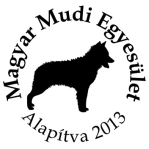 székhely: 1091 Budapest, Üllői út 117. B. lh. 2/27 – www.magyarmudi.huTenyészszemle Bírálati LapAlaptermészet Vizsgálat           12 hónapos kortólDátum:                                             Helyszín:Dátum:                                             Helyszín:Dátum:                                             Helyszín:Dátum:                                             Helyszín:Dátum:                                             Helyszín:Dátum:                                             Helyszín:Dátum:                                             Helyszín:Tulajdonos. neve címe:Kutya neve:Kutya neve:Neme:Születési idő:Születési idő:TKV-i sz./chip szAlapkövetelmény a gyakorlatra, írásos értékelés, a legjellemzőbb szót a megfelelt vagy nem megfelelt rublikába írvaAlapkövetelmény a gyakorlatra, írásos értékelés, a legjellemzőbb szót a megfelelt vagy nem megfelelt rublikába írvaAlapkövetelmény a gyakorlatra, írásos értékelés, a legjellemzőbb szót a megfelelt vagy nem megfelelt rublikába írvaAlapkövetelmény a gyakorlatra, írásos értékelés, a legjellemzőbb szót a megfelelt vagy nem megfelelt rublikába írvaAlapkövetelmény a gyakorlatra, írásos értékelés, a legjellemzőbb szót a megfelelt vagy nem megfelelt rublikába írvaAlapkövetelmény a gyakorlatra, írásos értékelés, a legjellemzőbb szót a megfelelt vagy nem megfelelt rublikába írvaAlapkövetelmény a gyakorlatra, írásos értékelés, a legjellemzőbb szót a megfelelt vagy nem megfelelt rublikába írvaGyakorlatok leírásaGyakorlatok leírása              Bírálati észrevételek              Bírálati észrevételek              Bírálati észrevételek              Bírálati észrevételek              Bírálati észrevételekGyakorlatok leírásaGyakorlatok leírásaMegfeleltMegfeleltMegfeleltNem felelt megNem felelt meg1. Kutya viselkedése a küllembírálat alatt1. Kutya viselkedése a küllembírálat alattEgyüttműködő, barátkozó, magabiztos, figyelmes, élénk, tartózkodó.Együttműködő, barátkozó, magabiztos, figyelmes, élénk, tartózkodó.Együttműködő, barátkozó, magabiztos, figyelmes, élénk, tartózkodó.Extrém félénk, agresszívExtrém félénk, agresszív1. Kutya viselkedése a küllembírálat alatt1. Kutya viselkedése a küllembírálat alatt2. Kutya viselkedése egy idegen személy megjelenésekor. 2. Kutya viselkedése egy idegen személy megjelenésekor. 3. Kutya viselkedése egy 4 fős embercsoportban. A kutya a felvezetőjével nyugodt tempóban sétál a csoportban. 8-as alakban 2 személyt megkerül, majd kimegy.3. Kutya viselkedése egy 4 fős embercsoportban. A kutya a felvezetőjével nyugodt tempóban sétál a csoportban. 8-as alakban 2 személyt megkerül, majd kimegy.4. Váratlan helyzet iránt mutatott reakció, plusz hanghatás: Zörgő doboz eldobása a kutyától kb. 3-5 m-re kb.  magasból.4. Váratlan helyzet iránt mutatott reakció, plusz hanghatás: Zörgő doboz eldobása a kutyától kb. 3-5 m-re kb.  magasból.Közömbös, érdeklődő, élénk, megnyugtatható Közömbös, érdeklődő, élénk, megnyugtatható Közömbös, érdeklődő, élénk, megnyugtatható Nem megnyugtatható, pánikszerűen menekülNem megnyugtatható, pánikszerűen menekül4. Váratlan helyzet iránt mutatott reakció, plusz hanghatás: Zörgő doboz eldobása a kutyától kb. 3-5 m-re kb.  magasból.4. Váratlan helyzet iránt mutatott reakció, plusz hanghatás: Zörgő doboz eldobása a kutyától kb. 3-5 m-re kb.  magasból.5. Bíró vagy segítő pórázon fogja a kutyát, felvezetője 20-25 lépés megtétele után magához hívja 5. Bíró vagy segítő pórázon fogja a kutyát, felvezetője 20-25 lépés megtétele után magához hívja Felvezetőjéhez fut hívásra Felvezetőjéhez fut hívásra Felvezetőjéhez fut hívásra Elmenekül, agresszív Elmenekül, agresszív 5. Bíró vagy segítő pórázon fogja a kutyát, felvezetője 20-25 lépés megtétele után magához hívja 5. Bíró vagy segítő pórázon fogja a kutyát, felvezetője 20-25 lépés megtétele után magához hívja 6. A felvezető a kutyájával 5-10 egy sorban felsorakozott kutyáját lábánál ültető kutyás személy mellett, egyiket egyik, másikat másik oldalról megkerülve elhalad 6. A felvezető a kutyájával 5-10 egy sorban felsorakozott kutyáját lábánál ültető kutyás személy mellett, egyiket egyik, másikat másik oldalról megkerülve elhalad Együttműködő, barátkozó, magabiztos, tartózkodó, de nem agresszív vagy megnyugtathatatlanEgyüttműködő, barátkozó, magabiztos, tartózkodó, de nem agresszív vagy megnyugtathatatlanEgyüttműködő, barátkozó, magabiztos, tartózkodó, de nem agresszív vagy megnyugtathatatlanNagyon fél vagy megnyugtathatatlanul agresszívNagyon fél vagy megnyugtathatatlanul agresszív6. A felvezető a kutyájával 5-10 egy sorban felsorakozott kutyáját lábánál ültető kutyás személy mellett, egyiket egyik, másikat másik oldalról megkerülve elhalad 6. A felvezető a kutyájával 5-10 egy sorban felsorakozott kutyáját lábánál ültető kutyás személy mellett, egyiket egyik, másikat másik oldalról megkerülve elhalad                                                                                             ÉRTÉKELÉSKÍVÁLÓAN MEGFELELT (6/6 pont)                                            MEGFELELT   (6/4-5 pont)                NEM FELELT MEG  (6/3 vagy kevesebb pont)                           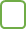 VISSZARENDELVE:                                                                                                  Bíró aláírása:(amennyiben először nem felelt meg, 1 alkalommal ismételhető, visszarendelhető)                                                                                            ÉRTÉKELÉSKÍVÁLÓAN MEGFELELT (6/6 pont)                                            MEGFELELT   (6/4-5 pont)                NEM FELELT MEG  (6/3 vagy kevesebb pont)                           VISSZARENDELVE:                                                                                                  Bíró aláírása:(amennyiben először nem felelt meg, 1 alkalommal ismételhető, visszarendelhető)                                                                                            ÉRTÉKELÉSKÍVÁLÓAN MEGFELELT (6/6 pont)                                            MEGFELELT   (6/4-5 pont)                NEM FELELT MEG  (6/3 vagy kevesebb pont)                           VISSZARENDELVE:                                                                                                  Bíró aláírása:(amennyiben először nem felelt meg, 1 alkalommal ismételhető, visszarendelhető)                                                                                            ÉRTÉKELÉSKÍVÁLÓAN MEGFELELT (6/6 pont)                                            MEGFELELT   (6/4-5 pont)                NEM FELELT MEG  (6/3 vagy kevesebb pont)                           VISSZARENDELVE:                                                                                                  Bíró aláírása:(amennyiben először nem felelt meg, 1 alkalommal ismételhető, visszarendelhető)                                                                                            ÉRTÉKELÉSKÍVÁLÓAN MEGFELELT (6/6 pont)                                            MEGFELELT   (6/4-5 pont)                NEM FELELT MEG  (6/3 vagy kevesebb pont)                           VISSZARENDELVE:                                                                                                  Bíró aláírása:(amennyiben először nem felelt meg, 1 alkalommal ismételhető, visszarendelhető)                                                                                            ÉRTÉKELÉSKÍVÁLÓAN MEGFELELT (6/6 pont)                                            MEGFELELT   (6/4-5 pont)                NEM FELELT MEG  (6/3 vagy kevesebb pont)                           VISSZARENDELVE:                                                                                                  Bíró aláírása:(amennyiben először nem felelt meg, 1 alkalommal ismételhető, visszarendelhető)                                                                                            ÉRTÉKELÉSKÍVÁLÓAN MEGFELELT (6/6 pont)                                            MEGFELELT   (6/4-5 pont)                NEM FELELT MEG  (6/3 vagy kevesebb pont)                           VISSZARENDELVE:                                                                                                  Bíró aláírása:(amennyiben először nem felelt meg, 1 alkalommal ismételhető, visszarendelhető)